Bestellformular Trikot 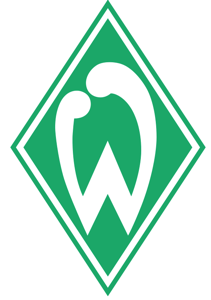 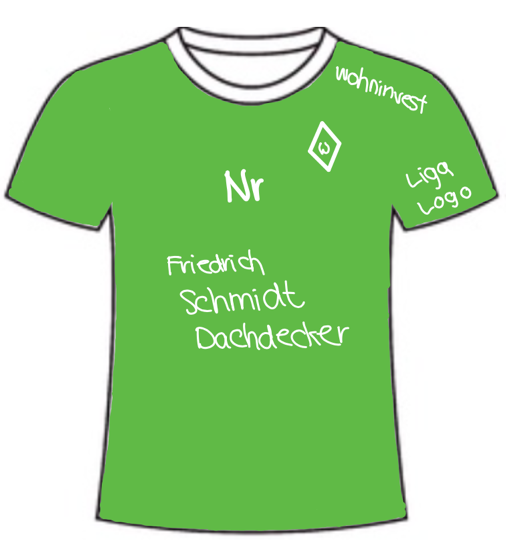 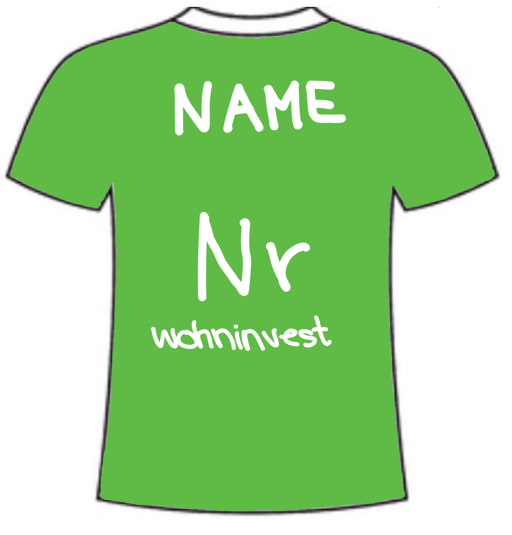 Trikotfarbe: _________________Trikotgröße: ________________Trikotnummer: ______________Name: _____________________Preis: 45€Bestellername: _____________________________________________Anschrift: __________________________________________________E-Mail: ____________________________________________________Telefonnummer: ____________________________________________Hiermit bestätige ich die Bestellung des oben angegebenen Trikots.Unterschrift: __________________________________